Template for Advocacy EditorialsInteresting Tag-Line: Condensed version of your thesis, quote, statisticYour name						 Date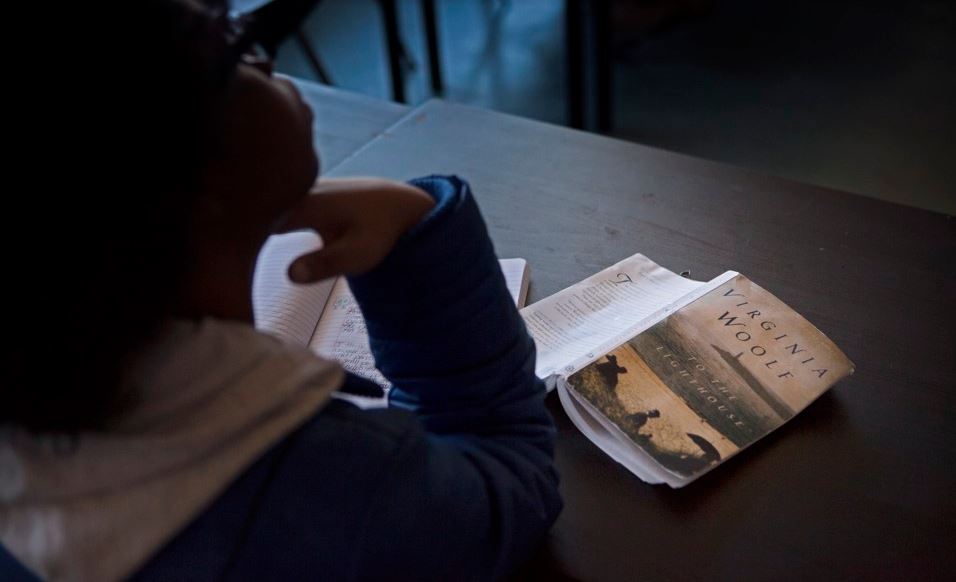 Figure 	Explain the image (Photo Credit/Source) --- To insert a caption, right click your image and choose “insert caption” Start your editorial with an interesting hook. Look at your mentor texts.Remember, short paragraphs can be good. As can one sentence paragraphs. Just make sure that you make all of these choices intentionally. You may choose to indent your paragraphs, or not. Both are acceptable for this assignment. If you choose not to indent, make sure that the paragraphs are evident by the spacing. There should be a space between paragraphs if you do not indent them. Be consistent. Either indent or not. Do not switch halfway through essay. Don’t forget to hyperlink your sources or to footnote. Make sure that all of the sources that are hyperlinked/footnoted are also in your bibliography. Bibliography should be MLA style. 